Quelques questions sur vos compétences actuelles et sur vos attentesNous vous remercions pour l’intérêt que vous accordez à la formation intitulée « Fibres optiques : manipulation, réparation et entretien pour la maintenance des appareils et composants fibrés ».Afin de répondre au mieux à vos attentes, nous sommes disposés à ajuster le contenu des cours et TP que nous vous proposerons. Pour ce faire, nous vous prions de compléter cette fiche et de la renvoyer au plus tôt à jean-charles.beugnot@femto-st.fr -	Quel est le domaine d'activité de votre entreprise / service ?- 	Quelles compétences théoriques et / ou expérimentales attendez-vous de cette formation ?Sécurité laser Diagnostiquer les problèmes de pertes dans une fibre optiquePolissage des fibres optiquesSoudure des fibres optiquesCaractérisation et mesures des pertes dans les fibres optiquesThéorie de la propagation de la lumière dans une fibre optique Autres : …-	Quelles fibres optiques vous intéressent ?SMF, Single mode fiber, Fibre optique monomode MMF, Fibre optique multimodePM, Fibre optique à maintien de polarisationLMA, Fibre optique à grande ouverture numériqueDoped-fiber, Fibre optique fortement dopéePCF, Fibre optique microstructuréeHC-PCF, Fibre optique à cœur creux Autres : …Y-a-t-il des points particuliers que vous souhaiteriez aborder ?Nous vous proposons d’apporter lors de votre formation une fibre optique ou un cordon de liaison dont vous souhaiteriez une analyse à des fins pédagogiques. Si vous êtes intéressé, merci de nous indiquer au préalable le type d’échantillon que vous souhaitez analyser pour accord de notre part.« Ce questionnaire est facultatif. Le destinataire de ces données est le responsable scientifique de la formation à laquelle vous êtes inscrit(e) ou préinscrit(e) ; elles lui permettront d’adapter au mieux le programme de la formation à vos attentes et à celles des autres stagiaires. Elles seront détruites à la fin du stage. Pour plus d’informations concernant l’utilisation de vos données personnelles, veuillez consulter la notice « Données personnelles » disponible sur notre site internet. »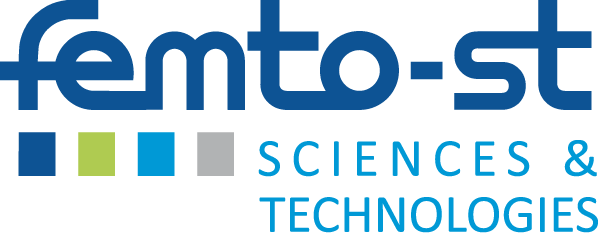 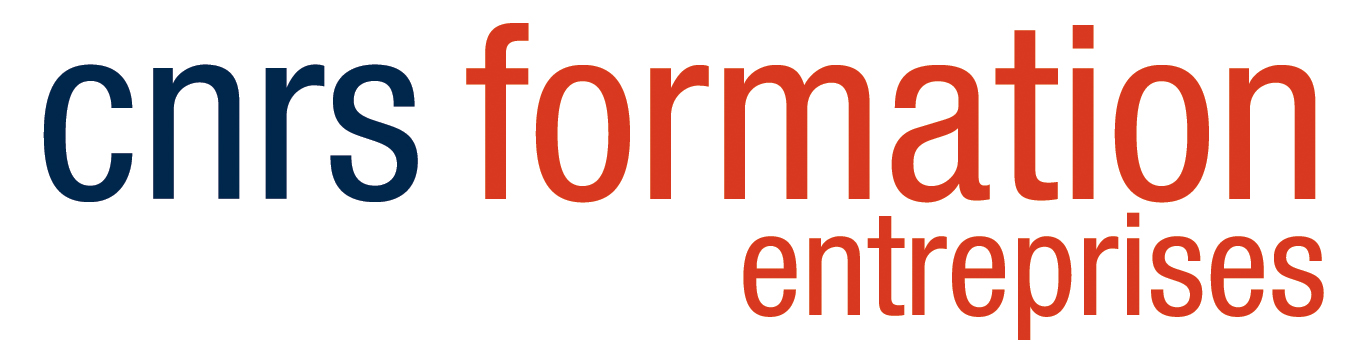 